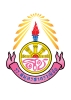 รายงานผลการคัดกรองนักเรียนชั้น.......................................ปีการศึกษา........................วันที่...............เดือน..............................พ.ศ......................หมายเหตุ ใส่เครื่องหมายในช่องที่ตรงกับจำแนก                                                                                                                                                                                                                                             ..................................................................(..........................................................)                                                                                                                                                 ครูที่ปรึกษาชั้น.........................เลขที่ชื่อ – สกุล1.ด้านการเรียน1.ด้านการเรียน1.ด้านการเรียน2.ด้านสุขภาพร่างกาย2.ด้านสุขภาพร่างกาย2.ด้านสุขภาพร่างกาย3.ด้านสุขภาพจิตและพฤติกรรม (SDQ)3.ด้านสุขภาพจิตและพฤติกรรม (SDQ)3.ด้านสุขภาพจิตและพฤติกรรม (SDQ)3.ด้านสุขภาพจิตและพฤติกรรม (SDQ)4.ด้านเศรษฐกิจ4.ด้านเศรษฐกิจ4.ด้านเศรษฐกิจ5.ด้านคุ้มครองนักเรียน5.ด้านคุ้มครองนักเรียน5.ด้านคุ้มครองนักเรียน6.ด้านสารเสพติด6.ด้านสารเสพติด6.ด้านสารเสพติด7.ด้านระเบียบวินัย7.ด้านระเบียบวินัย7.ด้านระเบียบวินัยเลขที่ชื่อ – สกุลปกติเสี่ยงมีปัญหาปกติเสี่ยงมีปัญหาพฤติกรรม4ด้านพฤติกรรม4ด้านสัมพันธภาพทางสังคมสัมพันธภาพทางสังคมปกติเสี่ยงมีปัญหาปกติเสี่ยงมีปัญหาปกติเสี่ยงมีปัญหาปกติเสี่ยงมีปัญหาเลขที่ชื่อ – สกุลปกติเสี่ยงมีปัญหาปกติเสี่ยงมีปัญหาปกติเสี่ยง/มีปัญหามีจุดแข็งไม่มีจุดแข็งปกติเสี่ยงมีปัญหาปกติเสี่ยงมีปัญหาปกติเสี่ยงมีปัญหาปกติเสี่ยงมีปัญหา